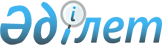 "Қырғыз Республикасына ресми iзгiлiк көмек көрсету туралы" Қазақстан Республикасы Үкіметінің 2017 жылғы 9 қазандағы № 632 қаулысының күшін жою туралыҚазақстан Республикасы Үкіметінің 2018 жылғы 23 қаңтардағы № 27 қаулысы
      Қазақстан Республикасының Үкіметі ҚАУЛЫ ЕТЕДІ:
      1. "Қырғыз Республикасына ресми iзгiлiк көмек көрсету туралы" Қазақстан Республикасы Үкіметінің 2017 жылғы 9 қазандағы № 632 қаулысының күші жойылсын.
      2. Осы қаулы қол қойылған күнiнен бастап қолданысқа енгiзiледi.
					© 2012. Қазақстан Республикасы Әділет министрлігінің «Қазақстан Республикасының Заңнама және құқықтық ақпарат институты» ШЖҚ РМК
				
      Қазақстан Республикасының
Премьер-Министрі

Б. Сағынтаев
